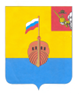 РЕВИЗИОННАЯ КОМИССИЯ ВЫТЕГОРСКОГО МУНИЦИПАЛЬНОГО РАЙОНА162900, Вологодская область, г. Вытегра, пр. Ленина, д.68тел. (81746)  2-22-03,  факс (81746) ______,       e-mail: revkom@vytegra-adm.ruЗАКЛЮЧЕНИЕпо результатам финансово – экономической экспертизы проекта Постановления Администрации сельского поселения Анненское «Об утверждении муниципальной программы «Благоустройство территории сельского поселения Анненскоена 2021-2025 годы»22.12.2020 г.                                                                                                          г. ВытеграЗаключение Ревизионной комиссии Вытегорского муниципального района на проект постановления Администрации сельского поселения Анненское «Об утверждении муниципальной программы «Благоустройство территории сельского поселения Анненское на 2021-2025 годы»» подготовлено в соответствии с требованиями Бюджетного кодекса Российской Федерации, Положения о Ревизионной комиссии Вытегорского муниципального района, на основании заключённого соглашения между Советом сельского поселения Анненское  и Представительным Собранием Вытегорского муниципального района.Основание для проведения экспертизы: пункт 2 статьи 157 Бюджетного кодекса Российской Федерации, пункт 7 части 2 статьи 9 Федерального закона от 07.02.2011 № 6-ФЗ «Об общих принципах организации и деятельности контрольно-счетных органов субъектов Российской Федерации и муниципальных образований», Положение о Ревизионной комиссией Вытегорского муниципального района, утвержденное Решением Представительного Собрания Вытегорского муниципального района от 11.12.2013г.  № 35 (с изменениями).Цель экспертизы: -подтверждение соответствия муниципальной программы основным направлениям государственной политики, установленным законами и иными нормативными правовыми актами Российской Федерации, Вологодской области, Вытегорского района и муниципального образования в сфере обеспечения повышения уровня благоустройства территории, мест массового отдыха населения, а также достаточность запланированных мероприятий и реалистичность ресурсов для достижения целей и ожидаемых результатов муниципальной программы;-подтверждение полномочий по установлению (изменению) расходного обязательства, подтверждение обоснованности размера расходного обязательства, установление экономических последствий принятия нового либо изменения действующего расходного обязательства для бюджета муниципального образования.  Основными задачами экспертизы являются:-проверка соответствия муниципальной программы нормативным правовым актам и документам стратегического характера;-анализ структуры муниципальной программы;-анализ системы финансирования, оценки эффективности и контроля муниципальной программы.Предметом экспертизы является проект муниципальной программы «Благоустройство территории сельского поселения Анненское на 2021-2025 годы», а также расчеты финансовых ресурсов и обоснования программных мероприятий.Объектом экспертизы является: ответственный исполнитель муниципальной программы –Администрация сельского поселения Анненское.6. Порядок проведения экспертизы: финансово-экономическая экспертиза проекта нормативно – правового акта муниципальной программы  осуществлялась с учетом предусмотренного  Порядка, разработки, реализации и оценки эффективности реализации муниципальных программ сельского поселения Анненское, утвержденного постановлением Администрации сельского поселения Анненское  от 29.07.2020  № 27 «Об утверждении Порядка разработки, реализации и оценки эффективности реализации муниципальных программ сельского поселения Анненское»,  в соответствии со статьёй 179 Бюджетного кодекса Российской Федерации.7. Экспертиза проведена Председателем Ревизионной комиссии ВМР  Зелинской Н.В.Проект программы поступил в Ревизионную комиссию ВМР с сопроводительным письмом.Согласно статьи 179 Бюджетного кодекса Российской Федерации муниципальные программы утверждаются местной администрацией муниципального образования. Сроки реализации муниципальных программ определяются местной администрацией муниципального образования в устанавливаемом порядке. Порядок принятия решений о разработке муниципальных программ, формирования и реализации устанавливается муниципальным правовым актом местной администрации муниципального образования. Объем бюджетных ассигнований на финансовое обеспечение реализации муниципальных программ утверждается решением о бюджете по соответствующей каждой программе целевой статье расходов бюджета. Муниципальные программы, предлагаемые к реализации начиная с очередного финансового года, а также изменения в ранее утвержденные программы, подлежат утверждению в сроки, установленные местной администрацией. Представительные органы муниципальных образований вправе осуществлять рассмотрение проектов муниципальных программ и предложений о внесении изменений в муниципальные программы в порядке, установленном нормативными правовыми актами представительных органов муниципальных образований. Государственные (муниципальные) программы подлежат приведению в соответствие с законом (решением) о бюджете не позднее трех месяцев со дня вступления его в силу.     В целях реализации положений статьи 179 Бюджетного Кодекса Российской Федерации принято постановление Администрации сельского поселения Анненское  от 29.07.2020  № 27 «Об утверждении Порядка разработки, реализации и оценки эффективности реализации муниципальных программ сельского поселения Анненское».        Проект постановления Администрации сельского поселения Анненское «Об утверждении муниципальной программы «Благоустройство территории сельского поселения Анненское на 2021-2025 годы»» предлагает упорядочить проводимые мероприятия в области благоустройства территории поселения в одну муниципальную программу. Объем финансирования программы предусмотрен в проекте решения Совета поселения «О бюджете сельского поселения Анненское на 2021 год и плановый период 2022 и 2023 годы». Анализ структуры муниципальной программы и её соответствие действующему порядку разработки муниципальных программ      Представленный на экспертизу пакет документов проекта Программы соответствует Порядку разработки и реализации программ, утвержденному постановлением Администрации сельского поселения Анненское  от 29.07.2020  № 27  «Об утверждении Порядка разработки, реализации и оценки эффективности реализации муниципальных программ сельского поселения Анненское».        Экспертиза показала, что проект муниципальной программы соответствует основным направлениям государственной политики, установленным законами и иными нормативными правовыми актами Российской Федерации, Вологодской области и муниципального образования в сфере благоустройства территорий муниципальных образований: -соответствует Федеральному закону Российской Федерации от 06.10.2003 № 131- ФЗ «Об общих принципах организации местного самоуправления в Российской Федерации»,-соответствует Бюджетному кодексу Российской Федерации (от 31.07.1998 № 145-ФЗ),-соответствует федеральному приоритетному проекту "Формирование комфортной городской среды", в рамках государственной программы Российской Федерации «Обеспечение доступным и комфортным жильем и коммунальными услугами граждан Российской Федерации» утвержденной постановлением Правительства Российской Федерации от 30 декабря 2017 г. N 1710 (с изменениями),- соответствует Стратегии социально-экономического развития Вологодской области на период до 2030 года, утвержденной Постановлением Правительства области от 17 октября 2016 г. N 920 (с изменениями),- соответствует государственной программе Вологодской области "Формирование современной городской среды на 2018 - 2024 годы", утвержденной постановлением Правительства области от 22 сентября 2017 года № 851 (с изменениями),-соответствует Стратегии социально-экономического развития Вытегорского муниципального района на 2019 – 2030 годы, утвержденной решением Представительного Собрания Вытегорского муниципального района от 27.12.2018 № 173 «Об утверждении Стратегии социально-экономического развития Вытегорского муниципального района на 2019 – 2030 годы».В ходе экспертизы установлено, что исходя из национальных целей и стратегических задач развития Российской Федерации на период до 2024 года, определенных в Указе Президента  Российской Федерации от 7 мая 2018 года № 204, основных положений Концепции повышения эффективности бюджетных расходов в 2019-2024 годах, утвержденной распоряжением Правительства Российской Федерации от 31 января 2019 года № 117-р, реализации  основных направлений бюджетной и налоговой политики сельского поселения Анненское на 2021 – 2023 годы проект программы разработан в целях:- обеспечение реализации мероприятий, направленных на улучшение качества жизни и благосостояния населения муниципального образования;- приоритизация и повышение эффективности бюджетных расходов.      Цель муниципальной программы: комплексное решение проблем благоустройства по улучшению санитарного и эстетического вида территории сельского поселения Анненское, создание комфортной и безопасной среды проживания на территории сельского поселения.Согласно проекта постановления, задачи муниципальной программы:-	проведение  мероприятий по благоустройству территории  сельского поселения Анненское и привлечение жителей к участию в решении проблем благоустройства;- реконструкция и модернизация уличного освещения, установка светильников в населенных пунктах, снижение затрат на оплату электроэнергии по уличному освещению;- выполнение работ по благоустройству и содержанию кладбищ.Предусмотренные проектом задачи, по сути являются мероприятиями (работами) для достижения поставленной цели.Задачи муниципальной программы рекомендуется уточнить расширить, увязать с целями и задачами районной муниципальной программой  «Формирование современной городской среды на 2018-2022 годы», утвержденной постановлением Администрации Вытегорского муниципального района от 28.02.2018 № 218, в том числе:- повышение уровня благоустройства дворовых территорий многоквартирных домов муниципального образования;- повышение уровня благоустройства общественных территорий сельских поселений; - повышение уровня благоустройства объектов недвижимого имущества (включая объекты незавершенного строительства) и земельных участков, находящихся в собственности (пользовании) юридических лиц и индивидуальных предпринимателей;- повышение уровня благоустройства  индивидуальных жилых домов и земельных участков, предоставленных для их размещения.Целевые показатели программы, предусмотренные проектом муниципальной программы (в паспорте и в характеристике) , не позволяют определить степень достижения цели программы и решения поставленных задач. Целевые показатели не имеют количественных характеристик целевого состояния (изменение состояния) уровня. Количество целевых показателей в проекте паспорта программы предусмотрено 3, что соответствует информации в Приложениях к Программе.В разделе 2 Основные ожидаемые конечные результаты реализации программы в Паспорте муниципальной программы не соответствуют целевым показателям в Приложениях к программе.Предусмотреть единицу измерения целевых индикаторов и показателей программы в паспорте программы.  Программой предусмотрена положительная динамика достижения по всем целевым показателям.      Проектом программы для достижения поставленной цели предусмотрено реализация 3х Основных мероприятий, которые соответствуют целям и задачам муниципальной программы.В разделе 3 «Характеристика основных мероприятий муниципальной программы» -в описании Основного мероприятия 1 следует расширить описание запланированных работ в пункте 2;- наименование Основного мероприятия 2 следует уточнить, исключить информацию об оплате, увязать с целевыми показателями и далее привести к единообразию с Приложением 3.     В бюджете сельского поселения на 2021 год  объём финансирования муниципальной программы  предусмотрен на 2021 год 1414,0 тыс.рублей, на 2022 год 1325,5 тыс.рублей, на 2023 год 1325,5  тыс.рублей,  что не соответствует проекту постановления об утверждении муниципальной программы. Анализируя обоснованность и достоверность (реалистичность) объёма ресурсного обеспечения муниципальной программы, Ревизионная комиссия ВМР пришла к выводу, что реализация мероприятий программы в 2021 – 2025 годах будет осуществляться не только за счет собственных средств бюджета поселения, но и за счет средств, поступающих из областного, федерального бюджета и бюджета поселения участвующих в реализации программы, о чем в проекте (в описательной части) муниципальной программы не упоминается.Выводы и предложения.          Представленный проект постановления Администрации сельского поселения Анненское «Об утверждении муниципальной программы «Благоустройство территории сельского поселения Анненское на 2021-2025 годы»» соответствует требованиям Федерального закона № 131-ФЗ от 06.10.2003 «Об общих принципах организации местного самоуправления в Российской Федерации» и Бюджетного кодекса Российской Федерации.       Ревизионная комиссия Вытегорского муниципального района рекомендует разработчику программы рассмотреть замечания, изложенные в заключении, рассмотреть возможность внесения изменений в проект программы.Председатель Ревизионной комиссии                                                                                            Н.В.Зелинская                                                    ПоказательСоответствует,                      (не соответствует) ПорядкуПримечаниеНаличие и надлежаще оформлен паспорт муниципальной  программыСоответствуетНаличие характеристики сферы действия муниципальной программы, включая описание текущего состояния, основных проблем в указанной сфере и перспектив её развитияСоответствуетНаличие цели, задач и сроков реализации муниципальной  программыСоответствует.Сроки реализации программы 2021-2025 годыЦели программы соответствует основным приоритетам государственной политики в сфере реализации муниципальной программы.Задачи программы требуют уточнения, расширения и увязку с районной муниципальной программой.Ресурсное обеспечение муниципальной программы за счет всех источников СоответствуетПриложение 4 и 6 Порядка  к программе не представлены.Приложение 3 к программе не содержит планируемый объем привлеченных средств.Обоснование выделения и включения в муниципальную программу подпрограммВключение в муниципальную программу подпрограмм не предусмотреноПеречень программных мероприятий с указанием сроков их исполнения, исполнителей, стоимости по каждому мероприятию на весь период реализации муниципальной программы (в том числе по годам), структуры источников финансированияСоответствует.Перечень основных программных мероприятий программой предусмотрен.Сроки, стоимость, исполнители по годам предусмотрен в Приложении  к программе.Наличие технико-экономического обоснования расходных обязательств отсутствуетНе предусмотрено постановлением от 29.07.2020 № 27Наличие прогноза конечных результатов реализации муниципальной программыНе соответствуетОтсутствуют конечные результаты реализации количественно характеризующих целевое состояние (изменение состояния) Наличие оценки эффективности муниципальной программы (критерии социальной и экономической эффективности);отсутствуетНе предусмотрено постановлением от 29.07.2020 № 27Наличие форм и методов контроля реализации муниципальной программы.отсутствуетНе предусмотрено постановлением от 29.07.2020 № 27